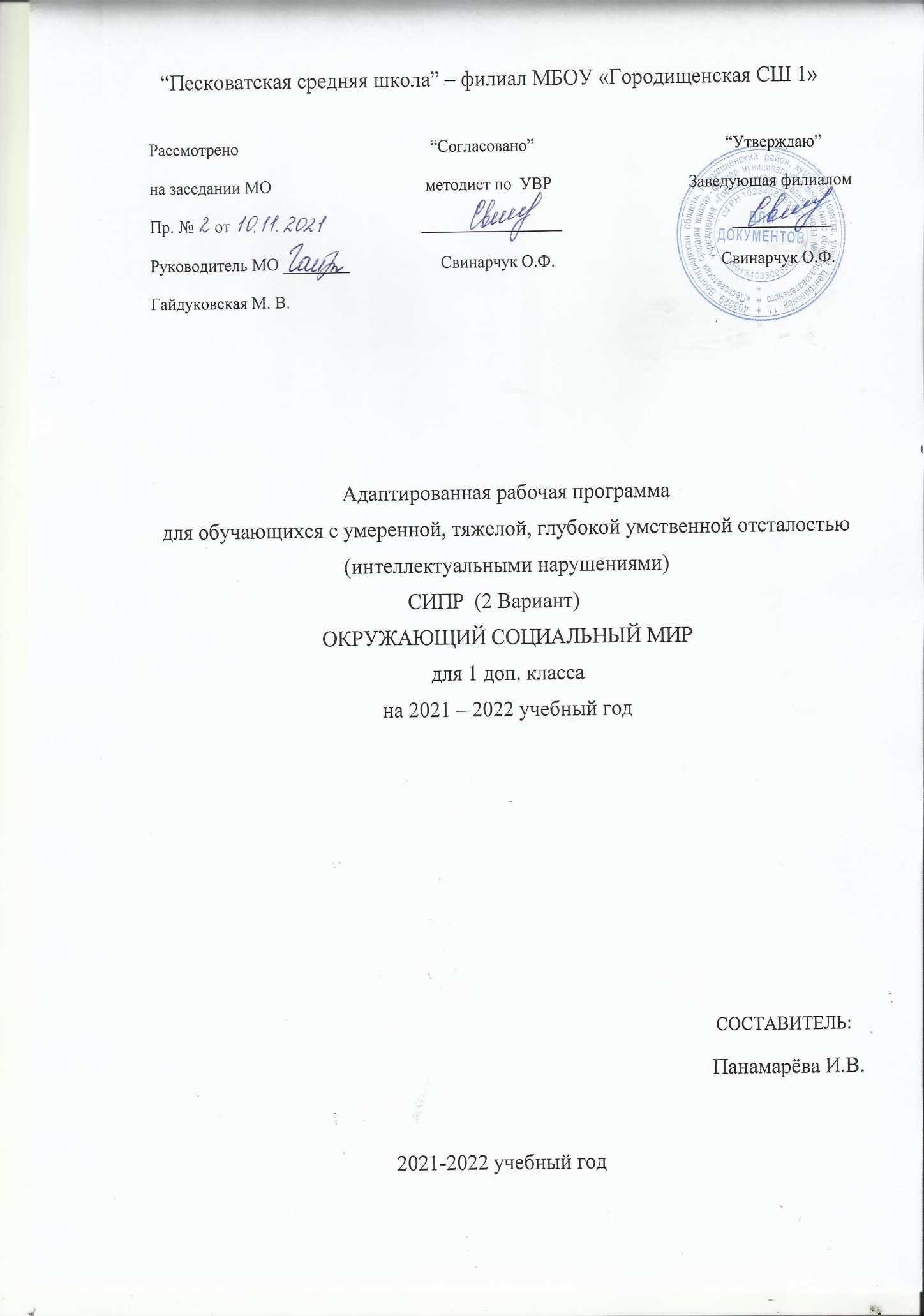                                                Пояснительная запискаПрограмма составлена в соответствии с Федеральным законом «Об образовании в РФ» от 29 декабря 2012 года за №273, приказом «Федеральный  государственный образовательный стандарт образования обучающихся с умственной отсталостью (интеллектуальными нарушениями)»  от 19 декабря 2014г. за № 1599, АООП (2 вариант) и предназначена для работы с детьми младшего школьного возраста с нарушением интеллекта.  Основой является программа  специальных (коррекционных) образовательных учреждений VIII вида: 0 – 4 классы/ под редакцией И.М. Бгажноковой, 2013г., филиал издательства «Просвещение», Санкт-Петербург.В силу различных особенностей физического, интеллектуального, эмоционального развития дети с ТМНР испытывают трудности в осознании социальных явлений. В связи с этим актуальностью программы учебного предмета «Окружающий социальный мир» является планомерное формирование осмысленного восприятия социальной действительности и включение на доступном уровне в жизнь общества. Цель обучения предмета – формирование представлений о человеке и окружающем его социальном и предметном мире, а также умения соблюдать элементарные правила поведения в социальной среде.На уроках окружающего социального мира используются следующие методы:Объяснительно-иллюстративный или информационно-рецептивный;Репродуктивный;Частично-поисковый или эвристический;Беседа;Наблюдение;Работа с книгой;Упражнение;ИКТ.        Методы распределяются на методы преподавания и соответствующие им методы учения:Информационно-обобщающий (учитель) / исполнительский (ученик);Объяснительный / репродуктивныйИнструктивный / практическийОбъяснительно-побуждающий / поисковый.Формы:Предметный урок;Индивидуальная работа;Фронтальная работа;2. Общая характеристика учебного предметаПроцесс формирования представлений по окружающему социальному миру у учащихся с выраженным нарушением интеллекта  неразрывно связан с наиболее важной коррекционной задачей – социально-бытовая адаптация этой категории детей. В связи с этим обучение носит прежде всего ярко выраженную практическую направленность.  Для обучения создаются такие условия, которые дают возможность каждому ребенку работать в доступном темпе, проявляя возможную самостоятельность. Изучение учебного предмета «Окружающий социальный мир» в начальной школе направлено на формирование у  детей  определенных представлений о человеке (близких), его социальном окружении, ориентации в социальной среде и общепринятых правилах поведения, конкретных фактах общественной жизни, труда и быта людей:социальная адаптация учащихся, приспособление к условиям жизни в окружающей социальной среде (человек и его деятельность, общепринятые нормы поведения);формирование представлений о человеке и окружающем его социальном и предметном мире, о взаимосвязях человека и общества (многообразие функциональное назначение окружающих предметов, действия с ними); также умения соблюдать элементарные правила поведения в социальной среде;расширение жизненного опыта и социальных контактов в доступных для ребенка пределах.Цель рабочей программы – формирование социально значимых умений и навыков, необходимых для социализации, ориентации в социальной среде, повседневных жизненных ситуациях и максимально возможного навыка самостоятельности, а также в максимальном включении обучающихся в образовательный процессе, в формировании доступных им видов деятельности (предметно-практической, игровой, элементарной учебной, общения, трудовой). Результатом обучения по «Программе» должна стать социально-бытовая адаптация детей и подростков, максимально возможная их самостоятельность в процессе жизнедеятельности, то есть социализация. Для полноценного развития детей-школьников с умеренной и тяжелой умственной отсталостью «Программой» определены средства обучения, предметно-развивающая среда, формы взаимодействия с взрослыми участниками образовательного процесса, содержание образовательного процесса в соответствии с общим и национально-региональным компонентом образования детей с ограниченными возможностями здоровья.Программа «Окружающий социальный мир» для 1 класса 2 вариант является комплексной как по содержанию, так и по построению. Содержание программного материала предполагает реализацию принципа линейности и концентричности. Это означает, что ознакомление с определенной областью (темой раздела) действительности от этапа к этапу усложняется, то есть определенная тема раздела остается, а в содержании раскрывается сначала главным образом предметная, затем функциональная и смысловая стороны, потом сфера отношений, причинно-следственных, временных и прочих связей между внешними признаками и функциональными свойствами. Кроме того, существуют межпредметные связи между содержанием различных тем, разделов по предметам. В одних случаях это связи тематические, в других — общность педагогического замысла. Таким образом, повторность в обучении учащихся позволяет формировать у них максимально доступные элементарные навыки и умения, прежде всего, социально-бытового плана.Основными задачами программы «Окружающий социальный мир» являются: знакомство с явлениями социальной жизни (человек и его деятельность, общепринятые нормы поведения).Учебный курс математики предусматривает следующую структуру:Квартира, дом, двор;Предметы быта;Транспорт;Традиции, обычаи;Страна.3. Место учебного предмета в учебном планеПредмет «Окружающий социальный мир» входит в предметную область «Окружающий мир», является обязательной частью учебного плана в соответствии с ФГОС для  обучающихся с умственной отсталостью (интеллектуальными нарушениями) и изучается на всех этапах обучения.На изучение данного предмета отводится 1 час в неделю. Всего в год – 33 часа.4. Планируемые результаты освоения программыпредметные результаты обучения.Представления о доме, школе, о расположенных в них и рядом объектах (мебель, оборудование, одежда, посуда, игровая площадка, и др.), о транспорте и т.д.Знать и сообщать свой домашний адрес.Уметь различать предметы посуды и интерьера.Пользоваться удобствами в квартире.Знать свойства бумаги.Узнавать инструменты, используемые для обработки дерева.личностные результаты обучения.сформированность адекватных представлений о собственных возможностях, о насущно необходимом жизнеобеспечении;овладение начальными навыками адаптации в динамично изменяющемся и развивающемся мире;овладение социально-бытовыми навыками, используемыми в повседневной жизни;владение навыками коммуникации и принятыми нормами социального взаимодействия;сформированность навыков сотрудничества с взрослыми и сверстниками в разных социальных ситуациях;владение навыками коммуникации и принятыми нормами социального взаимодействия;принятие и освоение социальной роли обучающегося, проявление социально значимых мотивов учебной деятельности;сформированность установки на безопасный, здоровый образ жизни, наличие мотивации к творческому труду, работе на результат, бережному отношению к материальным и духовным ценностям;    проявление готовности к самостоятельной жизни.ПЛАНИРУЕМЫЕ РЕЗУЛЬТАТЫ ИЗУЧЕНИЯ УЧЕБНОГО ПРЕДМЕТАПланируемые личностные и предметные результаты освоения учебного предметаПланируемые личностные результаты по учебному предмету:реагировать на имя;проявлять собственные чувства, желания;навыки адаптации;обращаться за помощью и принимать помощь;участвовать в субъектно - объектных отношениях (совместно с педагогом);принимать пассивное участие в коллективных играхпроявлять личностные качества: усидчивость, терпение; адекватное поведениепроявлять интерес к играм одноклассников;наблюдать за действиями одноклассников, учителя;проявлять познавательную активность.Планируемые коррекционные результаты по учебному предмету:умение взаимодействовать;проявляет интерес к предметам, адекватно использует их (рука в руке);исследует предметы окружающего мира;умение взаимодействовать в группе (развитие межличностных отношений);умение воспринимать информацию зрительно и тактильно;узнавать предметы и сооружения для игр;рассматривает игрушки, изображающие транспортные средства:понимание жестов и символов (хорошо- плохо)Планируемые предметные результаты по учебному предмету:1) Представления о мире, созданном руками человека· Интерес к объектам, созданным человеком.· Представления о доме, школе, о расположенных в них и рядом объектах (мебель, одежда, посуда, игровая площадка, и др.), о транспорте и т.д.· Умение соблюдать элементарные правила безопасности поведения в доме, на улице, в транспорте, в общественных местах (с помощью).2) Представления об окружающих людях: овладение первоначальными представлениями о социальной жизни, о профессиональных и социальных ролях людей.· Представления о деятельности и профессиях людей, окружающих ребенка (учитель, водитель и т.д.).· Представления о социальных ролях людей (пассажир, пешеход, покупатель и т.д.), правилах поведения согласно социальным ролям в различных ситуациях.· Опыт конструктивного взаимодействия с взрослыми и сверстниками.· Умение соблюдать правила поведения на уроках, взаимодействовать со взрослыми и сверстниками,3) Развитие межличностных и групповых отношений.· Представления о дружбе, товарищах, сверстниках.· Умение взаимодействовать в группе в процессе учебной, игровой, других видах доступной деятельности.· Умение организовывать свободное время с учетом своих и совместных интересов.4) Накопление положительного опыта сотрудничества и участия в общественной жизни.· Использование простейших эстетических ориентиров/эталонов о внешнем виде, на праздниках, в хозяйственно-бытовой деятельности.Базовые учебные действия.Подготовка ребенка к нахождению и обучению в среде сверстников, к эмоциональному, коммуникативному взаимодействию с группой обучающихся:- входить и выходить из учебного помещения со звонком;- ориентироваться в пространстве класса (зала, учебного помещения), пользоваться учебной мебелью;- адекватно использовать ритуалы школьного поведения (поднимать руку, вставать и выходить из-за парты и т. д.);- принимать цели и произвольно включаться в деятельность;- передвигаться по школе, находить свой класс, другие необходимые помещения.Формирование учебного поведения:1) направленность взгляда (на говорящего взрослого, на задание):- фиксирует взгляд на звучащей игрушке;- фиксирует взгляд на яркой игрушке;- фиксирует взгляд на движущей игрушке;- переключает взгляд с одного предмета на другой;- фиксирует взгляд на лице педагога;- фиксирует взгляд на лице педагога с использованием голоса;- фиксирует взгляд на изображении;- фиксирует взгляд на экране монитора.2) умение выполнять инструкции педагога:- понимает жестовую инструкцию;- понимает инструкцию по пиктограммам;- выполняет стереотипную инструкцию (отрабатываемая с конкретным учеником на данном этапе обучения).3) использование по назначению учебных материалов:- бумаги; карандаша, мела4) умение выполнять действия по образцу и по подражанию:- выполняет действие способом рука-в-руке;- подражает действиям, выполняемы педагогом;- последовательно выполняет отдельные операции действия по образцу педагога.Формирование умения выполнять задание:1) в течение определенного периода времени:- способен удерживать произвольное внимание на выполнении посильного задания 3-4 мин.2) от начала до конца:- при организующей, направляющей помощи способен выполнить посильное задание от начала до конца.Направления коррекционной работы:– налаживание эмоционального контакта с ребенком, на основе которого впоследствии строится взаимодействие педагога с ребенком в процессе совместной деятельности.– поддержание собственной активности ребенка, так как развитие социально окружающего мира невозможно без активного и сознательного участия ребенка в процессе;– формирование положительного отношения ребёнка к заданию, преодоление деструктивного поведения;– понимание темпа восприятия происходящих событий ребёнком;– поддержание интереса ребёнка к заданию;– изменение мотивации деятельности ребёнка из ненаправленной в целенаправленную.   На первых занятиях поддерживается четкая пространственно-временная структура. Каждое занятие имеет чётко выраженные начало и конец, отдельные задания внутри занятия отделяются друг от друга. Структурировано пространство помещения класса – определенные задания связаны с определенным местом или предметом в нём.Сложные задания чередуются с простыми, напряжение с расслаблением. Для этого в канву занятий включаются тактильно-ритмические игры (или другие задания, которые нравятся детям).В соответствии с требованиями ФГОС к АООП для обучающихся с умеренной, тяжелой, глубокой умственной отсталостью, с ТМНР (вариант 2) результативность обучения каждого обучающегося оценивается с учетом особенностей его психофизического развития и особых образовательных потребностей.Формы контроляПри выполнении заданий оценивается уровень сформированности действий и представлений каждого ученика. Оценка сформированности представлений происходит в ходе выполнения заданий на различные действия.Мониторинг результатов обучения проводится не реже одного раза в полугодие. В ходе мониторинга специалисты образовательной организации оценивают уровень сформированности представлений, действий/операций, внесенных в СИПР. Например: «выполняет действие самостоятельно», «выполняет действие по инструкции» (вербальной или невербальной), «выполняет действие по образцу», «выполняет действие с частичной физической помощью», «выполняет действие со значительной физической помощью», «действие не выполняет»; представление: «узнает объект», «не всегда узнает объект» (ситуативно), «не узнает объект». Итоговые результаты образования за оцениваемый период оформляются описательно в дневниках наблюдения и в форме характеристики за учебный год. На основе итоговой характеристики составляется СИПР на следующий учебный период.Результаты мониторинга указаны в таблице.Критерии оцениванияПассивное участие/соучастиедействие выполняется взрослым (ребёнок позволяет что-нибудь сделать с ним)2.Активное участие – действие выполняется ребёнком:- со значительной помощью взрослого- с частичной помощью взрослого- по последовательной инструкции (изображения или вербально)по подражанию или по образцусамостоятельно с ошибкамисамостоятельноСформированность представлений1.представление отсутствует-2.не выявить наличие представлений ?3.представление на уровне:использования по прямой подсказке пписпользования с косвенной подсказкой (изображение)псамостоятельного использования +                   СОДЕРЖАНИЕ УЧЕБНОГО ПРЕДМЕТА                    «ОКРУЖАЮЩИЙ СОЦИАЛЬНЫЙ МИР»Ознакомительно-ориентировочные действия в предметно-развивающей средеЗнакомство учащихся с помещением класса, с другими учениками и учителем. Выбор вместе с учащимися наиболее интересных для каждого из них бытовых предметов и игрушек (из ряда предложенных) — определение предпочтений учащихся. Совместное с учащимися проигрывание одного-двух действий с выбранными игрушками, бытовыми предметами. Знакомство учащихся с ближайшими к классу помещениями школы. Прогулка по школе вместе с учащимися. Совместное взаимодействие с незнакомыми атрибутами, оборудованием помещений, предназначенных для игровых целей. Мини-экскурсии и наблюдения (при активном участии учителя) для установления контактов учащихся с окружающим пространством («первые шаги в сенсорной интеграции», по Дж. Айрис). Организация пассивного участия учащихся в досугах старших школьников, а также побуждение к участию в простых играх с детьми старшего возраста (вместе с учителем). Школьные помещения: класс, коридор, лестница, библиотека, столовая, туалет, гардеробная (раздевалка). Знание основных школьных принадлежностей: классная доска, парта, мел, ранец (портфель), учебник, тетрадь, дневник, карандаш, точилка, резинка (ластик), пенал, ручка, линейка, краски, пластилин, альбом для рисования, цветные и простые карандаши, фломастеры, ножницы, гуашь, клей. Умение различать и называть.Я и моя семьяФормирование первоначальных представлений о себе, о ближайшем социальном окружении («я и взрослый», «я в семье», «я в школе»). Обучение устанавливать простейшие родственные отношения между людьми (бабушка, дедушка, папа, мама, я). Устанавливание простейших родственных отношений между людьми (бабушка, дедушка, папа, мама, я). Формирование представления о частях собственного тела, их назначении, расположении, о собственных возможностях и умениях («у меня глаза — я умею смотреть», «это мои руки — я умею...» и т. д.). Упражнения на ориентировку в собственном теле. Показ и называние частей тела: голова (глаза, нос, рот, уши), руки, ноги — совместно с учителем (с использованием невербальных и вербальных средств общения). Сравнение частей тела и лица ребенка с частями тела и лица дидактической куклы (вместе с учителем). Знакомство с пиктограммами «мама», «папа», «ребенок», «дедушка», «бабушка» (исходя из возможностей учащихся). Знание и произношение своей фамилии и имени, своего возраста (исходя из возможностей учащихся). Знание имен ближайших родственников: отца и матери, братья, сестры, бабушка, дедушка, степень их родства (исходя из возможностей учащихся). Проигрывание в отобразительных играх ситуаций, отражающих любовь, доброе, заботливое отношение членов семьи друг к другу. Рассматривание фотографий членов семьи и возможное называние (показ) их на фотографии.Мои игрушкиСвободные предметные игры с любимыми игрушками. Игры с образными игрушками (учитель предлагает несколько игрушек и наблюдает за действиями учеников, вступая с ними в предметно-игровое сотрудничество). Игры на звукоподражания. Узнавание игрушек по звуковым параметрам (звукоподражания животным, звукам двигателя машины, стуку молоточка и т. п.). Задания на узнавание знакомых игрушек по краткому словесному и жестовому описанию учителя. Побуждение учащихся к первым высказываниям об игровых умениях с использованием невербальных и вербальных средств общения: я играю; играю с машиной. Пиктограммы «Игрушки» — одна-две пиктограммы. Совместные с учащимися игры с сюжетными игрушками, игры-имитации (передача в движении образов кукол, животных, птиц). Специально созданные игровые ситуации, позволяющие учащимся с помощью вербальных и невербальных средств общения, используя игрушки, выражать радость от достижения своих целей. Побуждение детей вступать в общение с учителем, друг с другом (парное) при обучении в малых группах. Игры с образными игрушками. Проигрывание различных ситуаций общения с образными игрушками (роль ведет учитель, роль ведет учащийся вместе с учителем). Игровые ситуации на узнавание игрушки по описанию учителя (один-два наиболее характерных признака). Нахождение игрушки по картинкам (цветная картинка-иллюстрация; картинка, нарисованная взрослым на глазах у ученика; картинка, составленная из двух-четырех частей). Узнавание знакомой игрушки (целостное восприятие) по отдельным деталям, по характерным звукам (звучащие игрушки), на ощупь. Упражнения и игровые ситуации с детским конструктором и сборно-разборными игрушками: вместе с учителем, по подражанию комбинации из двух-трех элементов полифункционального мягкого модульного материала или деревянного (пластмассового) строительного набора, представляющих собой простую конструкцию (стол, стул, домик). Совместное с учащимися обыгрывание постройки по предложенному учителем элементарному сюжету (матрешка пришла в домик, села на стул, залезла под стол). Совместная с учащимися игра со сборно-разборной игрушкой: выбирается одна игрушка (разобрать целое на части, собрать части в целое). По мере овладения игрой предлагается аналогичная игрушка с большим количеством деталей. Знакомство с пиктограммами «игрушки», «кукла», «мяч», «машина». Игры и игровые упражнения с дидактическими игрушками и реальными предметами: матрешка; моя кукла (чем она похожа на меня, чем отличается?); пирамидка (большая и маленькая), «Подбери крышки к кастрюлям», «Прокати шары в воротики», «Собери картинку», «Стирка одежды для куклы» и др.Явления природыСовместное с учениками наблюдение за погодными явлениями (холодно, тепло, идет дождь, идет снег), побуждение их к называнию погодных явлений. Обучение учащихся в процессе игровых упражнений по подражанию учителю изображать погодные явления с помощью имитационных действий: холодно — нахмуриться и сжаться; тепло — улыбнуться, потянуться вверх и раскрыть руки, как бы подставляя их солнцу; дождь — имитационные движения пальцами рук по поверхности пола или стола с проговариванием «кап-кап» и т. п.Квартира, дом, дворЗнание адреса своего места жительства: город, улица, дом, квартира (исходя из возможностей учащихся). Отчетливо произносить свой адрес (исходя из возможностей учащихся). Помещения и части дома, комнаты: спальня, кухня, ванная, туалет, гостиная, балкон, подоконник, окно, стена, дверь, потолок и т.д. Знакомство с пиктограммами «квартира», «дом», «двор» и т.д. (исходя из возможностей учащихся). Знание основных предметов быта и интерьера: стол, стул, кровать, шкаф, диван, кресло, зеркало, телевизор, пылесос, стиральная машина, утюг, гладильная доска, табурет, комод, светильник, зеркало, штора, палас, коврики для разных помещений, свечи, статуэтки, ваза, скатерть, виды светильников (люстра, бра, настольная лампа). Виды мебели: кухонная, спальная, кабинетная.                                               Тематический планпредмет «Окружающий социальный мир».1 класс (2 вариант)33 часа (1час в неделю)Календарно-тематическое планирование«Окружающий социальный мир»33 часа, 1 час в неделюУЧЕБНО-МЕТОДИЧЕСКОЕ И МАТЕРИАЛЬНО-ТЕХНИЧЕСКОЕ ОБЕСПЕЧЕНИЕ- Федеральный государственный образовательный стандарт образования обучающихся с умственной отсталостью (интеллектуальными нарушениями) (Утвержден Приказом Минобрнауки России от 19 декабря 2014 г. № 1599);адаптированная основная общеобразовательная программа образования обучающихся с умственной отсталостью (интеллектуальными нарушениями) (вариант 2);комплект рабочих тетрадей "Я-говорю!" под редакцией Л. Б. Баряевой, Е. Т. Логиновой, Л. В. Лопатиной (из серии "Ребенок в семье", "Ребенок и его игрушки", "Ребенок в школе", "Ребенок и его дом".Материально-техническое обеспечение:дидактический материал: изображения (картинки, фото, пиктограммы) альбомы с демонстрационным материалом в соответствии с темами занятий;мебель: шкафы для хранения, стулья, столы;образцы материалов, различных по фактуре, вязкости, температуре, плотности;игрушки, наборы посуды, мебели, одежда и обувь для куклы, мозаики, пазлы - вкладыши.компьютерные обучающие игры ( «Лунтик познает мир»);натуральные объекты (игрушки, одежда), муляжи, макеты;разрезные карточки по темам;демонстрационные карточки по темам;настольно-печатные игры по темам.№п/пТема разделаКол-вочасовОсновные видыучебной деятельности обучающихся1Ознакомительно-ориентировочные действия в предметно-развивающей среде3Знакомство учащихся с ближайшими к классу помещениями школы. Прогулка по школе (с учащимися). Совместное взаимодействие с незнакомыми атрибутами, оборудованием помещений, предназначенных для школы). Мини-экскурсии и наблюдения (при активном участии учителя) для установления контактов учащихся с окружающим пространством («Первые шаги в сенсорной интеграции», по Дж. Айрис). Знакомство с учителями, логопедом, врачом и т.д.Мой класс: школьные атрибуты (тетрадь, карандаши, ручки, учебники, стенды, классная доска, мел, компьютер и т.д.) Выбор вместе с учащимися наиболее интересных для каждого из них бытовых предметов и игрушек (из ряда предложенных) — определение предпочтений учащихся. Совместное с учащимися проигрывание одного-двух действий с выбранными игрушками, бытовыми предметами.Знакомство с правилами поведения в школе для учащихся.2Я - и моя семья7Первоначальные представления о себе и собственных возможностях, умениях («у меня глаза — я умею смотреть», «это мои руки — я умею...» и т. д.), о ближайшем социальном окружении («я и взрослый», «я в семье», «я в школе»).Показ и называние частей тела: голова (глаза, нос, рот, уши), руки, ноги — совместно с учителем (с использованием невербальных и вербальных средств общения). Упражнения на ориентировку в собственном теле.Двигательные и жестовые упражнения типа: «я - вижу, дышу, нюхаю, говорю, кушаю, слышу», «руки — я все делаю», «ноги—я хожу», «я смеюсь, радуюсь, плачу», «я играю, мои игрушки», «моя кукла — она похожа на меня».Сравнение частей тела и лица ребенка с частями тела и лица «Дидактической куклы» (вместе с учителем). Показ частей тела и лица на большой дидактической кукле, на антропоморфных игрушках большого размера (мишка, собака, кошка). При этом учитель показывает части тела на кукле и на мягкой игрушке, кратко поясняет, чем отличаются части тела куклы (аналога человека) и животных.Родственные отношения между людьми (бабушка, дедушка, папа, мама, я). Знакомство с пиктограммами «мама», «папа», «ребенок», «дедушка», «бабушка» (исходя из возможностей учащихся).Учат и называют, отчетливо произносят свою фамилию, имя, возраст, фамилию, имя и отчество своих родителей – отца, матери, имена ближайших родственников (братья, сестры, бабушка, дедушка), знают степень их родства, адрес.3Мои игрушки14Свободные предметные игры с любимыми игрушками.Игры с образными игрушками (учитель предлагает несколько игрушек и наблюдает за действиями учеников, вступая с ними в предметно-игровое сотрудничество).Игры на звукоподражания. Узнавание игрушек по звуковым параметрам (звукоподражания животным, звукам двигателя машины, стуку молоточка и т.п.).Задания на узнавание знакомых игрушек по краткому словесному и жестовому описанию учителя. Побуждение учащихся к первым высказываниям об игровых умениях с использованием невербальных и вербальных средств общения: я играю; играю с машиной.Совместные с учащимися игры с сюжетными игрушками, игры-имитации (передача в движении образов кукол, животных, птиц).Специально созданные игровые ситуации, позволяющие учащимся с помощью вербальных и невербальных средств общения, используя игрушки, выражать радость от достижения своих целей. Побуждение детей вступать в общение с учителем, друг с другом (парное) при обучении в малых группах.Игры с образными игрушками. Проигрывание различных ситуаций общения с образными игрушками (роль ведет учитель, роль ведет учащийся вместе с учителем).Игровые ситуации на узнавание игрушки по описанию учителя (один-два наиболее характерных признака).Нахождение игрушки по картинкам (цветная картинка-иллюстрация, картинка, нарисованная взрослым на глазах у ученика, картинка, составленная из двух-четырех частей).Узнавание знакомой игрушки (целостное восприятие) по отдельным деталям, по характерным звукам (звучащие игрушки), на ощупь.Упражнения и игровые ситуации с детским конструктором и сборно-разборными игрушками: вместе с учителем, по подражанию комбинации из двух-трех элементов полифункционального мягкого модульного материала или деревянного (пластмассового) строительного набора, представляющих собой простую конструкцию (стол, стул, домик).Совместное с учащимися обыгрывание постройки по предложенному учителем элементарному сюжету (матрешка пришла в домик, села на стул, залезла под стол). Совместная с учащимися игра со сборно-разборной игрушкой: выбирается одна игрушка (разобрать целое на части, собрать части в целое). По мере овладения игрой предлагается аналогичная игрушка с большим количеством деталей.Знакомство с пиктограммами «игрушки», «кукла», «мяч», «машина». Игры и игровые упражнения с дидактическими игрушками и реальными предметами: «Матрешка», «Моя кукла: чем она похожа на меня, чем отличается?», «Пирамидка (большая, маленькая)», «Подбери крышки к кастрюлям», «Прокати шары в воротики», «Собери картинку», «Стирка одежды для куклы» и др.4Явления природы5Совместное с учениками наблюдение за погодными явлениями (холодно, тепло, идет дождь, идет снег), побуждение их к называнию погодных явлений.Обучение учащихся в процессе игровых упражнений по подражанию учителю изображать погодные явления с помощью имитационных действий: холодно — нахмуриться и сжаться; тепло — улыбнуться, потянуться вверх и раскрыть руки, как бы подставляя их солнцу; дождь — имитационные движения пальцами рук по поверхности пола или стола с проговариванием «кап-кап» и т. п.5Квартира, дом, двор.5Мой двор, дом, квартира. Называют номер дома, квартиры, улицу. Различают двор от улицы. Называют части дома, квартиры (дверь, стена, окно, подоконник и т.д.).Называют домашнюю мебель (стол, стул, диван, шкаф, полка, кресло, кровать, табурет, комод, скамейка, тумба). Виды мебели (кухонная, спальная, кабинетная, ванная).Предметы интерьера (светильник, зеркало, штора, палас, коврики для разных помещений, свечи, статуэтки, ваза, скатерть, жалюзи).Виды светильников (люстра, бра, настольная лампа).Домашняя утварь: кухонная посуда (чашка, кружка, ложка, вилка, тарелка, кастрюля, сковорода, ковш, чайник т.д.)№п/пНазвание темы, разделаКол-вочасовДатаПрим.Ознакомительно-ориентировочные действия в предметно-развивающей среде – 3чОзнакомительно-ориентировочные действия в предметно-развивающей среде – 3чОзнакомительно-ориентировочные действия в предметно-развивающей среде – 3чОзнакомительно-ориентировочные действия в предметно-развивающей среде – 3чОзнакомительно-ориентировочные действия в предметно-развивающей среде – 3чОзнакомительно-ориентировочные действия в предметно-развивающей среде – 3ч11Вводное занятие122Школьные принадлежности.133Знакомство с правилами поведения во время занятия.1Я и моя семья - 7чЯ и моя семья - 7чЯ и моя семья - 7чЯ и моя семья - 7чЯ и моя семья - 7чЯ и моя семья - 7ч4Это – Я (представления о себе, своих возможностях, умениях).15Двигательные и жестовые упражнения.16Части тела. Показ на кукле. Сравнение. Называние.17Игра «Назови части тела».18Родственные отношения (мама, папа, брат и т.д)19Имя, фамилия, отчество моё и моих близких.110Игра «Я и моя семья»1Мои игрушки- 14чМои игрушки- 14чМои игрушки- 14чМои игрушки- 14чМои игрушки- 14чМои игрушки- 14ч111Свободные предметные игры с любимыми игрушками.1122Игры с образными игрушками.1133Игры на звукоподражания: узнавание игрушек по звуковым параметрам.1144Задания на узнавание игрушек по словесному и жестовому описанию.1155Игры с сюжетными игрушками, игры-имитации.1166Игровые ситуации (вербальные и невербальные средства общения).1177Проигрывание ситуаций общения с образными игрушками.1188Игровые ситуации на узнавание игрушки по описанию.1199Нахождение игрушки по картинкам.12010Узнавание игрушки по деталям, звукам, на ощупь.12111Игры с конструктором и сборно-разборными игрушками.12212Игры по предложенному элементарному сюжету.12313Игры со сборно-разборными игрушками.12414Игры с дидактическими игрушками и предметами.1Явления природы – 5чЯвления природы – 5чЯвления природы – 5чЯвления природы – 5чЯвления природы – 5чЯвления природы – 5ч25Наблюдение за погодными явлениями.126Упражнения по подражанию погодных явлений.127Называние погодных явлений.128Игры с разрезными картинками «Явления природы».129Узнавание явлений природы по картинкам. Называние.1Квартира, дом, двор – 4чКвартира, дом, двор – 4чКвартира, дом, двор – 4чКвартира, дом, двор – 4чКвартира, дом, двор – 4чКвартира, дом, двор – 4ч30Мой двор, дом, квартира.131Домашняя мебель.132Предметы интерьера. Виды светильников. Электроприборы в доме.133Домашняя утварь: кухонная посуда.1